Reading - Please read for pleasure every day.WritingMaths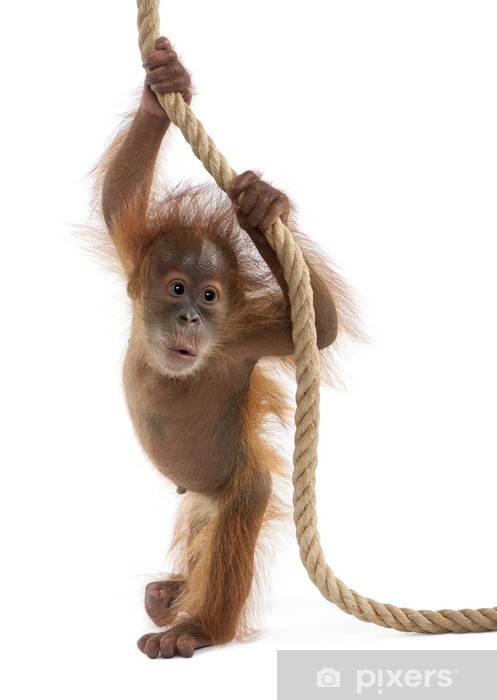 MondayTuesdayWednesdayThursdayFridayComplete ‘4 Comprehension’ answers are at the bottom.Complete ‘4 Comprehension’ answers are at the bottom.Complete ‘4 Grammar’ answers are at the bottom.For spellings this week I have attached the statutory spelling lists for Years 3 and 4 and Year 5 and 6. Please use the website https://www.spellingtraining.com/ to enter any words you would like to work on. You can then play a number of games based on your chosen words.For spellings this week I have attached the statutory spelling lists for Years 3 and 4 and Year 5 and 6. Please use the website https://www.spellingtraining.com/ to enter any words you would like to work on. You can then play a number of games based on your chosen words.MondayTuesdayWednesdayThursdayFridayDesign your own ‘Nature in the Neighbourhood’ guide.Bridge Schools have teamed with the National Trust to create a writing competition. We would love you to have a go. Send your finished pieces to your class teacher. Please see attachment.  Design your own ‘Nature in the Neighbourhood’ guide.Bridge Schools have teamed with the National Trust to create a writing competition. We would love you to have a go. Send your finished pieces to your class teacher. Please see attachment.  Design your own ‘Nature in the Neighbourhood’ guide.Bridge Schools have teamed with the National Trust to create a writing competition. We would love you to have a go. Send your finished pieces to your class teacher. Please see attachment.  Design your own ‘Nature in the Neighbourhood’ guide.Bridge Schools have teamed with the National Trust to create a writing competition. We would love you to have a go. Send your finished pieces to your class teacher. Please see attachment.  Design your own ‘Nature in the Neighbourhood’ guide.Bridge Schools have teamed with the National Trust to create a writing competition. We would love you to have a go. Send your finished pieces to your class teacher. Please see attachment.  MondayTuesdayWednesdayThursdayFridayThis week I would like you to visit https://whiterosemaths.com/homelearning/. White Rose is the scheme we use within school and they have put together some interactive materials to support the children. If you click on your child’s year group there are activities for this week and the previous three weeks. You may start at the beginning or pick and choose which lessons you would like to do. There is a teaching video, some questions and answers. This website has had loots of good feedback.There is also a selection of questions that have been set on Mathletics. This week I would like you to visit https://whiterosemaths.com/homelearning/. White Rose is the scheme we use within school and they have put together some interactive materials to support the children. If you click on your child’s year group there are activities for this week and the previous three weeks. You may start at the beginning or pick and choose which lessons you would like to do. There is a teaching video, some questions and answers. This website has had loots of good feedback.There is also a selection of questions that have been set on Mathletics. This week I would like you to visit https://whiterosemaths.com/homelearning/. White Rose is the scheme we use within school and they have put together some interactive materials to support the children. If you click on your child’s year group there are activities for this week and the previous three weeks. You may start at the beginning or pick and choose which lessons you would like to do. There is a teaching video, some questions and answers. This website has had loots of good feedback.There is also a selection of questions that have been set on Mathletics. This week I would like you to visit https://whiterosemaths.com/homelearning/. White Rose is the scheme we use within school and they have put together some interactive materials to support the children. If you click on your child’s year group there are activities for this week and the previous three weeks. You may start at the beginning or pick and choose which lessons you would like to do. There is a teaching video, some questions and answers. This website has had loots of good feedback.There is also a selection of questions that have been set on Mathletics. This week I would like you to visit https://whiterosemaths.com/homelearning/. White Rose is the scheme we use within school and they have put together some interactive materials to support the children. If you click on your child’s year group there are activities for this week and the previous three weeks. You may start at the beginning or pick and choose which lessons you would like to do. There is a teaching video, some questions and answers. This website has had loots of good feedback.There is also a selection of questions that have been set on Mathletics. 